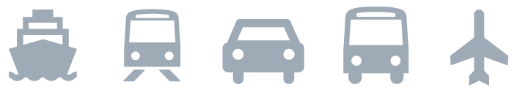 5 dagers reiseplanleggerDag1Mål: [Hvor skal du?]Spisested: [Hva er til frokost?]Aktivitet: [Har du billetter til et bra show?]Overnattingssted: [Bungalow på stranden eller sofaen til en venn?]Transportmiddel: [Fly, tog eller GPS?]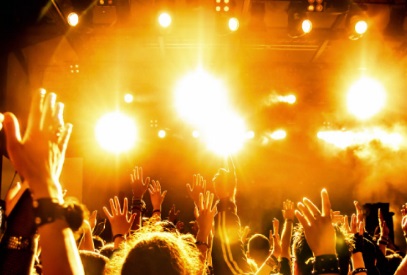 Dag2[Hvis du vil erstatte plassholdertekst (som for eksempel dette), velger du bare en linje eller et avsnitt med tekst og begynner å skrive. Ikke inkluder mellomrom til venstre eller høyre for tegnene i det merkede området for å oppnå best resultat.]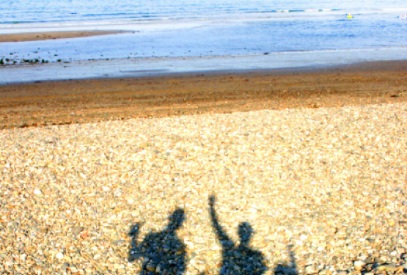 Dag3[Hvis du vil erstatte et plassholderbilde med ditt eget, kan du slette det. Deretter går du til Sett inn-fanen på båndet og klikker på Bilde.]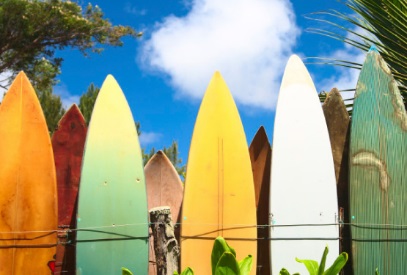 Dag4Mål: [Hvor skal du?]Spisested: [Hva er til frokost?]Aktivitet: [Har du billetter til et bra show?]Overnattingssted: [Bungalow på stranden eller sofaen til en venn?]Transportmiddel: [Fly, tog eller GPS?]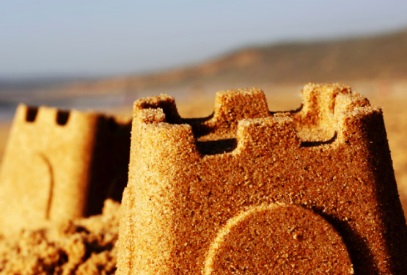 Dag5Mål: [Hvor skal du?]Spisested: [Hva er til frokost?]Aktivitet: [Har du billetter til et bra show?]Overnattingssted: [Bungalow på stranden eller sofaen til en venn?]Transportmiddel: [Fly, tog eller GPS?]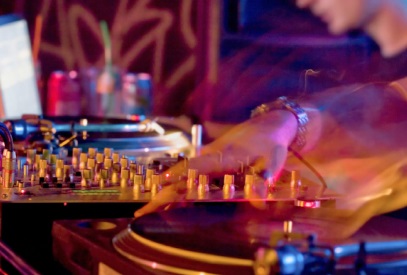 